Муниципальное автономное дошкольное образовательное учреждение города Нижневартовска детский сад №49 «Родничок»Дополнительная образовательная программа по развитию творческих способностей у детей.«Волшебный мир оригами»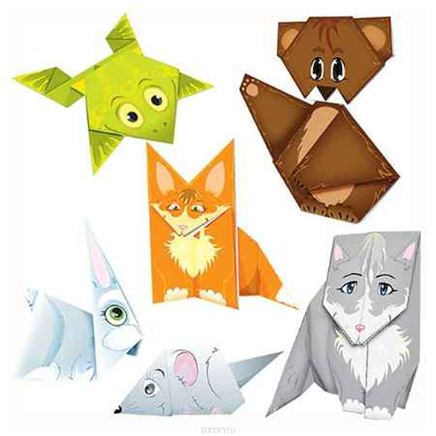 г. НижневартовскГрафик проведения занятийпо развитию творческих способностей у детей.«Волшебный мир оригами»СОДЕРЖАНИЕПАСПОРТ ПРОГРАММЫ1.ЦЕЛЕВОЙ РАЗДЕЛ1.1.Пояснительная записка Таинственный мир превращенья бумаги.                                                      Здесь все чародеи, волшебники, маги.                                                      Творят чудеса своими руками.                                                                                                                          И мир тот чудесный зовут ОРИГАМИ.	Дошкольный возраст – яркая, неповторимая страница в жизни каждого человека. Именно в этот период устанавливается связь ребенка с ведущими сферами бытия: миром людей, природы, предметным миром. Происходит приобщение к культуре, к общечеловеческим ценностям. Развивается любознательность, формируется интерес к творчеству. Одно из наиболее интересных направлений художественно-эстетического цикла – это конструирование из бумаги. При работе с бумагой у детей совершенствуется ряд важнейших умственных качеств, а также предоставляется платформа для развития творческих задатков.Проведения занятий по развитию творческих способностей у детей «Волшебный мир ригами» направлены на всестороннее интеллектуальное и эстетическое развитие дошкольников, повышение их эффективности. Одной из основных целей конструкторской деятельности из бумаги является развитие личности ребенка, его способностей, творческих задатков, интеллекта. Обучение умениям не вытесняет непосредственности детского восприятия.  В процессе конструирования из бумаги помимо развития мелкой моторики у ребенка развивается пространственное воображение, художественный вкус и аккуратность. Конструкторская деятельность из бумаги учит концентрации внимания, так как заставляет сосредоточиться на процессе изготовления поделок, учит следовать устным инструкциям, а также стимулирует развитие памяти, пространственное воображение.При конструировании из бумаги дети учатся различным приемам работы таким, как сгибание, многократное складывание, надрезание, склеивание. Посещение кружка «Оригами» позволит развить у детей способность работать руками, приучить к точным движениям пальцев, совершенствовать мелкую моторику рук, развить глазомер. В процессе создания композиции у детей формируется чувство цвета, симметрии, представление о глубине пространства листа бумаги. Они учатся правильно располагать предметы на плоскости листа, устанавливать связь между предметами, расположенными в разных частях фона. Очень важный момент работы с бумагой – взаимосвязь занятий с самостоятельной творческой деятельностью детей.Дополнительные образовательные услуги проводятся в соответствии с приказом  «Заказчика» (руководителя), об открытии платных  услуг. В случаи невозможности проведения занятий, по согласованию с «Заказчиком»,  количество занятий может сокращаться.1.2. Цель программы.Ознакомление детей с искусством оригами, всестороннее интеллектуальное и эстетическое развитие детей в процессе овладения элементарными приемами техники оригами, как художественного способа конструирования из бумаги.  Задачи программы.Обучать различным приемам работы с бумагой, обогащать словарь ребенка специальными терминами.Знакомить детей с основными геометрическими понятиями: круг, квадрат, треугольник, угол, сторона, вершина и т. д. Развивать внимание, память, логическое и пространственное воображения, мелкую моторику рук и глазомер, художественный вкус, творческие способности и фантазии детей, пространственное воображение.1.3. Методы и приёмы реализации Программы.Словесные (художественное слово, вопросы, беседа, объяснение, пояснение, рассказ).Наглядные (рассматривание иллюстраций, картин, рисунков; показ образца, приёмов выполнения).Практические (выполнение работ по инструкционным картам, схемам, игровая ситуация).1.4. Возрастные особенности детей.1.5. Требования к уровню подготовки воспитанников по данной программе.Требований к уровню подготовки воспитанников – знание основных цветов, геометрических фигур: квадрат, круг, треугольник, прямоугольник. В группу по обучению искусству оригами. 1.6. Планируемые результаты освоения воспитанниками программы.2.Содержательный раздел2.1. Календарно – тематическое планирование.2.2. Механизм реализации программы.Координатором Программы по дополнительной платной услуге является администрация МАДОУ города Нижневартовска ДС №49 «Родничок».  Исполнителем Программы воспитатель.Координатор: разрабатывает перечень показателей для контроля над ходом реализации Программы; анализирует ход выполнения плана мероприятий по реализации Программы;      подготавливает и вносит предложения по совершенствованию и корректировке механизмов реализации Программы; Исполнитель: участвует в реализации мероприятий Программы. разрабатывает календарно-тематический план, необходимый для реализации Программы; подготавливает ежеквартально выставки детских работ, фотовыставки. несет ответственность за своевременную, качественную подготовку и реализацию Программы; обеспечивает методическое и организационно – техническое сопровождение реализации Программы; проводит мониторинг реализации Программы; 2.3. Работа с родителями.При работе с родителями для более успешного развития и воспитания детей придерживались следующих задач:1. Установить партнерские отношения с семьей каждого воспитанника; объединить усилия для развития и воспитания детей;2. Создать атмосферу взаимопонимания, общности интересов, эмоциональной взаимоподдержки;3. Активизировать и обогащать воспитательные умения родителей.Программа предусматривает регулярное индивидуальное консультирование, оформление выставок работ воспитанников, совместное выполнение работ родителей и детей.2.4. Контроль за реализацией программы.Координация и контроль реализации Программы по развитию творческих способностей у тетей «Волшебный мир оригами» осуществляется Администрацией МАДОУ, родителями (законными представителями) воспитанников через: организацию выставок детских поделок; участие детей в конкурсах. Основанием для организации занятий по развитию творческих способностей у тетей «Волшебный мир оригами»  явилось анкетирование родителей (законных представителей)  2.5. Мониторинг достижения детьми планируемых результатов усвоения программыДети 6 – 7 летДля решения образовательных задач проводится оценка индивидуального развития детей. Результаты педагогической диагностики используются для решения образовательной задачи: индивидуализации образования1.График проведения 1-2 неделя сентября, 3-4 неделя мая.Педагогическое обследование проводится с использованием методик Парамоной Я.Д., Лиштван З.В., Тарабариной Т.И. Полученные данные заносятся в комплексную диагностическую карту и оцениваются по трехбалльной шкале Инструментарий для обследования (Диагностические задания) Задание №1 Цель: выявить умение детей складывать прямоугольный лист пополам. Педагог предлагает ребенку сложить лист пополам.Задание №2 Цель: выявить умение детей складывать квадратный лист по диагонали. Педагог предлагает ребенку сложить лист по диагонали. Задание № 3 Цель: выявить умение детей различать и называть геометрические фигуры (квадрат, треугольник, прямоугольник, круг). Инструкция: «Назови (покажи) фигуры, которые ты видишь». Задание № 4 Цель: выявить умение детей различать и показывать геометрические понятия (угол, сторона, линия сгиба). Педагог показывает ребенку квадрат, согнутый пополам и предлагает назвать или показать углы, (стороны, линию сгиба). Задание № 5 Цель: выявить умение детей правильно держать ножницы и резать ими по - прямой.Задание № 6 Цель: выявить умение детей следовать устным инструкциям. Педагог предлагает ребенку цветной лист квадратной формы. Согни его по диагонали.Протокол обследования умений и навыков детей старшего дошкольного возраста в конструировании (техника оригами)Качественная характеристика формирования конструктивных умений и навыков в технике оригами у детей старшего дошкольного возраста. Высокий уровень: (от 16 до 18 баллов) Ребенок самостоятельно складывает лист бумаги пополам и по диагонали, проглаживает линию сгиба. Правильно называет (показывает) все геометрические фигуры (квадрат, прямоугольник, треугольник, круг) и понятия (угол, сторона, линия сгиба). Правильно держит ножницы и режет ими по прямой. Следует устным инструкциям Средний уровень: (от 10 до 15 баллов) Ребенок испытывает затруднения при складывании листа пополам и по диагонали. Требуется помощь при назывании (показе) геометрических форм и понятий. Навык владения ножницами недостаточно сформирован. Затрудняется следовать устным инструкциям. Низкий уровень: (ниже 9 баллов) Ребенок не владеет навыками работы с бумагой, не правильно держит ножницы, не знает название геометрических фигур и понятий. Помощь взрослого не принимает.Оценка результата технических навыков и умений Высокий уровень: от 16 до 18 балловСредний уровень: 10- 15 баллаНизкий уровень:  ниже 91.Знание основных базовых форм и умение самостоятельно их изготовить:- знает основные базовые формы, может самостоятельно их изготовить -3 балла (высокий уровень);-знает несколько основных базовых форм, выполняет с небольшой помощью воспитателя – 2 балла (средний уровень);- основные базовые формы путает, без помощи и показа воспитателя не справляется -1 балл (низкий уровень);2. Умение изготовить несложную поделку, следя за показом педагога и слушая устныепояснения:- умеет изготовить несложную поделку, следя за показом педагога и слушая устные пояснения -3 балла (высокий уровень);-умеет изготовить несложную поделку с небольшой помощью воспитателя - 2 балла (средний уровень);-без помощи воспитателя затрудняется в изготовлении поделки -1 балл (низкий уровень);3. Умение украсить свою поделку, добавляя недостающие детали (нос, глаза, усы и т.п.)-умеет самостоятельно и аккуратно украсить свою поделку, добавляя недостающие детали -3 балла (высокий уровень);- умеет с небольшой подсказкой воспитателя аккуратно украсить свою поделку, добавляя недостающие детали -2 балла (средний уровень);-затрудняется самостоятельно украсить свою поделку, добавлять необходимые детали -1 балл (низкий уровень);4. Создание творческих композиций с изделиями, выполненными в технике оригами:-самостоятельно создает творческие композиции с изделиями, выполненными в технике оригами -3 балла (высокий уровень);- создает творческие композиции с изделиями, выполненными в технике оригами с небольшой помощью взрослого 2 балла (средний уровень);- не может создавать творческие композиции с изделиями, выполненными в технике оригами -1 балл (высокий уровень);5. Умение самостоятельно изготовить поделку от начала и до конца по образцу:- умеет самостоятельно изготовить поделку от начала и до конца по образцу-3 балла (высокий уровень);- умеет самостоятельно изготовить поделку от начала и до конца по образцу с небольшой помощью со стороны воспитателя -2 балла (средний уровень)- затрудняется самостоятельно изготовить поделку от начала и до конца по образцу, обращается за помощью-1 балл (низкий уровень)6. Точность и аккуратность выполнении работы:- точно и аккуратно выполняет работу -3 балла (высокий уровень);-допускает некоторую неточность в выполнении работ 2 балла (средний уровень)-работу выполняет неаккуратно, допуская много неточностей -1 балл (низкий уровень)Высокий уровень - Ребёнок проявляет интерес и желание изготавливать поделки из бумаги. Свободно владеет навыками конструирования из бумаги (сгибание, разгибание) и ножницами. Одинаково манипулирует как правой, так и левой рукой. Проявляет самостоятельность, творчество, воображение в работе. Речь развита. Умеет составлять рассказ о своей поделке.Средний уровень - Ребёнок проявляет интерес и желание изготавливать поделки из бумаги. При активной помощи взрослого осваивает навыки работы с материалом. Имеет представление о создании поделки из бумаги. Координация движений развита недостаточно. С помощью взрослого составляет рассказ о своей поделке.Низкий уровень - не проявляет должного интереса к изготовлению поделок из бумаги. Владеет конструктивными навыками, но не проявляет самостоятельности при изготовлении поделки. При активной помощи взрослого может проявить творчество. Координация движений рук развита недостаточно.3. Организационный раздел3.1. Объём образовательной нагрузки, учебный планУчебный план – нормативный документ, отражающий структуру учебного процесса с учетом учебно-методического и материально-технического обеспечения. Учебный план отвечает требованиям  СанПиН,  гигиеническим требованиям к максимальной нагрузке на детей дошкольного возраста в организованных формах обучения (инструктивно-методическое письмо МО РФ от 14.03.2000 № 65/23016).Продолжительность занятия не превышает 30 минут В середине непосредственно образовательной деятельности статического характера проводятся физкультурные минутки.3.2.Описание материально-технического обеспечения Программы.Материально-техническое обеспечение ДОУ соответствует образовательным программам, ожиданиям и потребностям детей, в том числе и детей с ОВЗ, родителей и сотрудников ДОУ. В результате поэтапного внедрения оптимальной модели ресурсообеспечения в ДОУ неуклонно улучшается материально-технические условия для осуществления воспитательно-образовательного процесса. В детском саду оборудованы специальные помещения для проведения образовательной и оздоровительной деятельности. Созданы условия для художественно-эстетического развития детей. Оборудована территория изобразительного искусства, имеется картинная галерея, где дети рассматривают и обсуждают творческие работы своих сверстников.В ДОУ созданы хорошие материально-технические условия, обеспечивающие комфортное и безопасное пребывание детей, в том числе детей с ОВЗ, способствующие их разностороннему развитию. Предметно-развивающая среда ДОУ постоянно обновляется и носит инновационный характер, она многофункциональна как по своему назначению, так и по использованию оборудования, которое трансформируется в игровое или в спортивное, а также решает вопросы интеллектуального и эстетического развития.Для проведения занятий по развитию творческих  способностей у детей  «Волшебный мир оригами» используются:Столы и стульчики по количеству детей, занимающихся в одной подгруппе. Технические средства обучения.Бумага: цветная из набора и белая, картонБумага: бумагу из журналов. обёрточная бумага,гофрированная бумага, чертежно-рисовальная, обойная.Ножницы (для обработки квадрата, аппликативных дополнений)Клей (для дополнительной аппликативной обработки оригами)Салфетки: бумажная, тканевая.Рабочая клеенка для аппликативной обработки оригамиКисти.Коробочки для мусораКарандаши цветныеФломастерыПростые карандаши	3.3.Обеспечение безопасности воспитанников ДОУПриоритетным направлением в области организации условий безопасности ДОУ считает совокупность мероприятий образовательного, просветительного, административно-хозяйственного и охранного характера с обязательной организацией мониторинга:данных об ущербе для жизни и здоровья детей, связанных с условиями пребывания в ДОУ;динамики чрезвычайных ситуаций; количества вынесенных предписаний со стороны органов контроля условий безопасности;доступности медицинской помощи; уровня материально-технического обеспечения безопасных условий в образовательной среде;развития нормативно-правовой базы безопасности образовательного пространства;уровня и качества проведения практических мероприятий, формирующих способность воспитанников и педагогов к действиям в экстремальных ситуациях;установлена автоматическая система пожарной сигнализации;установлена система оповещения людей о пожаре;установлена кнопка экстренного реагирования;установлена система доступа контроля; приобретены маски «Феникс»; приобретены респираторы «Алина».3.4. Обеспеченность методическими материалами.С. Ю. Афонькин, Е. Ю. Афонькина. Весёлые уроки оригами в школе и дома. Учебник СПб.; Издательский дом «Литература,» 2001 – 208с.                                                                                                        Васина, Н.С. Бумажная симфония/ надежда Васина. - М.: Айрис-пресс, 2010.-128с.-(Внимание: дети!)Мусиенко, С.И. Оригами в детском саду: пособие для воспитателей дет. сада /Светлана Мусиенко, Галина Бутылкина.- М.: Обруч, 2010.- 96с.: ил.Соколова С. Сказки из бумаги / обложка художника Н. Обедковой.- СПб.: ЗАО «Валери СПб», 1998.-224с., ил. (Серия: «Учить и воспитывать, развлекая».)С. Соколова Школа оригами: Аппликация и мозаика. – М.:Издательство Эксмо; СПб.; Валерии СПД, 2003.- 176 с.Сборник «100 игрушек из бумаги», рекомендованный специалистами в качестве пособия по развитию и совершенствованию тонкой ручной моторики у детей.Черенкова, Е.Ф. Оригами для малышей: 200 простейших моделей. - М.:  РИПОЛ классик: ДОМ. ХХI век, 2011-154с.- (Учимся играючи).Интернет сайты:http://ru.wikipedia.org/wiki/Оригами http://www.origami.ru/ http://oriart.ru/ http://www.origami-do.ru/ http://yourorigami.info/ http://all-origami.ru/ http://www.origami.serzhantov.ru/  http://origamik.ru/  http://origamir.com/ http://planetaorigami.ru/ https://sites.google.com/site/gmopedagogovorigami/home http://jorigami.ru/ http://www.tvoyrebenok.ru/origami.shtmlhttp://origamik.ru/3.5. Учебно-тематический планПРИНЯТА:на педагогическом советеМАДОУ города Нижневартовска ДС №49 «Родничок»УТВЕРЖДАНА:Заведующий МАДОУ города Нижневартовска ДС №49 «Родничок»В.Н.Смирнова Копия  вернаДни неделиВремяКоличество детейПонедельник17.00 Групповая 8 человекСреда17.00 Групповая 8 человекПаспорт программыПаспорт программыЦЕЛЕВОЙ РАЗДЕЛЦЕЛЕВОЙ РАЗДЕЛ Пояснительная записка5 Цель и задачи реализации Программы5 Методы и приемы реализации Программы5 Возрастные особенности детей6 Требования к уровню подготовки воспитанников по даннойпрограмме6 Планируемые результаты освоения Программы6СОДЕРЖАТЕЛЬНЫЙ РАЗДЕЛ2.1. Календарно – тематическое планирование 82.2. Механизм реализации программы142.3. Работа с родителями142.4. Контроль за реализацией программы142.5. Мониторинг достижения детьми планируемых результатов усвоения программы15ОРГАНИЗАЦИОННЫЙ РАЗДЕЛ3.1. Объём образовательной нагрузки, учебный план183.2. Материально-техническое обеспечение193.3. Обеспеченность методическими материалами203.4. Обеспечение безопасности воспитанников ДОУ213.5. Учебно-тематический план22ПриложениеКонспектыМониторинг достижения детьми планируемых результатов усвоения программыНаименование программыПроведение занятий по развитию творческих  способностей у детей «Волшебный мир оригами» - (далее – программа) разработана в соответствии с федеральным государственным образовательным стандартом дошкольного образовательным стандартом дошкольного образования (Приказ Министерства образования и науки РФ от 17 октября 2013 года №1155) и  с учётом примерной основной образовательной программы дошкольного образования и методическим комплексом образовательной программы дошкольного образования «Радуга», под редакцией Е.В.СоловьёвойОснование для разработки программыФедеральный закон Об образовании в Российской Федерации № 273-ФЗ от 29.12.2012 года статьи 54 часть 9; Постановлением Правительства Российской Федерации от 15 августа 2013 г. № 706 «Об утверждении Правил оказания платных образовательных услуг»;Постановление Главного государственного санитарного врача РФ от 20.12.2010 № 164 «Об утверждении «Санитарно – эпидемиологические требования к устройству, содержанию и организации режима работы в дошкольных организациях» от 15.05.2013 г.   Н.Докучаев. Мастерим бумажный мир (4-7 лет). Методическое пособие.В.М.Кошелев. Художественный и ручной труд в детском саду (4-7 лет). Методические рекомендации.                                                                                                                                                                                 Авторы - составителиБаталкина О.О., Черепанова Н.А.,зам.зав по ВМРЗаказчик программыПедагогический совет ДОУ, родители (законные представители)Организация исполнительМуниципальное автономное дошкольное образовательное учреждение города Нижневартовска детский сад №49 «Родничок»Целевые группыДети от 5 до 7 летЦель программыОзнакомление детей с искусством оригами, всестороннее интеллектуальное и эстетическое развитие детей в процессе овладения элементарными приемами техники оригами, как художественного способа конструирования из бумаги.  ЗадачиОбучать различным приемам работы с бумагой, обогащать словарь ребенка специальными терминами.Знакомить детей с основными геометрическими понятиями: круг, квадрат, треугольник, угол, сторона, вершина и т. д. Развивать внимание, память, логическое и пространственное воображения, мелкую моторику рук и глазомер, художественный вкус, творческие способности и фантазии детей, пространственное воображение.Срок реализации программы1 годДети от 5 до 7 летК подготовительной к школе группе дети в значительной степени осваивают конструирование из строительного материала. Они свободно владеют обобщенными способами анализа как изображений, так и построек; не только анализируют основные конструктивные особенности различных деталей, но и определяют их форму на основе сходства со знакомыми им объемными предметами. Свободные постройки становятся симметричными и пропорциональными, их строительство осуществляется на основе зрительной ориентировки.Дети быстро и правильно подбирают необходимый материал. Они достаточно точно представляют себе последовательность, в которой будет осуществляться постройка, и материал, который понадобится для ее выполнения; способны выполнять различные по степени сложности постройки как по собственному замыслу, так и по условиям.В этом возрасте дети уже могут освоить сложные формы сложения из листа бумаги и придумывать собственные, но этому их нужно специально обучать. Данный вид деятельности не просто доступен детям — он важен для углубления их пространственных представлений.Усложняется конструирование из природного материала. Дошкольникам уже доступны целостные композиции по предварительному замыслу, которые могут передавать сложные отношения, включать фигуры людей и животных.У детей продолжает развиваться восприятие, однако они не всегда могут одновременно учитывать несколько различных признаков.Развивается образное мышление, однако воспроизведение метрических отношений затруднено. Это легко проверить, предложив детям воспроизвести на листе бумаги образец, на котором нарисованы девять точек, расположенных не на одной прямой. Как правило, дети не воспроизводят метрические отношения между точками: при наложении рисунков друг на друга точки детского рисунка не совпадают с точками образца.Продолжают развиваться навыки обобщения и рассуждения, но они в значительной степени ограничиваются наглядными признаками ситуации.Продолжает развиваться воображение, однако часто приходится констатировать снижение развития воображения в этом возрасте в сравнении со старшей группой. Это можно объяснить различными влияниями, в том числе и средств массовой информации, приводящими к стереотипности детских образов.Продолжает развиваться внимание дошкольников, оно становится произвольным. В некоторых видах деятельности время произвольного сосредоточения достигает 30 минут.У дошкольников продолжает развиваться речь: ее звуковая сторона, грамматический строй, лексика. Развивается связная речь. В высказываниях детей отражаются как расширяющийся словарь, так и характер обобщений, формирующихся в этом возрасте. Дети начинают активно употреблять обобщающие существительные, синонимы, антонимы, прилагательные и т. д.В результате правильно организованной образовательной работы у детей развиваются диалогическая и некоторые виды монологической речи.В подготовительной к школе группе завершается дошкольный возраст. Его основные достижения связаны с освоением мира вещей как предметов человеческой культуры; освоением форм позитивного общения с людьми; развитием половой идентификации, формированием позиции школьника.К концу дошкольного возраста ребенок обладает высоким уровнем познавательного и личностного развития, что позволяет ему в дальнейшем успешно учиться в школе.Дети от 5 до 7 летСформированные знания у детей об искусстве оригамиОсвоение детьми базовых форм оригамиУмеют использовать в работе схемыУмеют действовать в соответствии с замысломСамостоятельно изготавливать поделки оригамиСозданы условия для развития творческих способностей у детейВладеют умением выстраивать композициюПрименять знания и умения в практической деятельности (самостоятельное выполнение поделок в самостоятельной деятельности) Приходить на помощь своим товарищам при изготовлении поделок;Проявлять творчество при изготовлении поделок (дополнительные детали);       Работать самостоятельно, точно соблюдая инструкцию.ТемаПрограммные задачиСЕНТЯБРЬСЕНТЯБРЬОригами. Свойства бумаги Обследование детейПознакомить с историей возникновения оригами, с видами и свойствами бумаги.Бабочка Обследование детейПродолжать учить выполнять поделку на основе базовой формы – треугольник. Учить ребёнка аккуратно сгибать квадрат, чётко следуя основному правилу: точно совмещать углы и стороны. Учить проговаривать свои действия, использую специальную терминологию. Продолжать знакомить детей с условными знаками оригами. Учить делать необходимые вырезания и украшения.Цветочный лугПознакомить детей с понятием «луг» и «луговые цветы» - мак, ромашка, василек, клевер, колокольчик, вьюнок. Воспитывать умение видеть красоту и беззащитность природы. Учить детей делать заготовки, используя разные базовые формы.РомашкиЗакрепление приемов складывания в стиле оригами; совершенствование навыков работы ножницами; воспитание самостоятельности и усидчивости.Рыбки в аквариумеВыявить умение распознавать геометрические предметы. Обогащать словарь детей (диагональ, вертикаль, горизонталь) Закреплять умение складывать базовую форму «треугольник»ДомУчить по словесному объяснению сгибать лист квадрата углами к центру. Учить детей складывать знакомые базовые формы, следуя словесному указанию воспитателя, делать ровные сгибыГвоздикаУчить изготавливать объемные поделки – цветок тюльпана. Закреплять умения складывать базовую форму «двойной треугольник», следовать устным объяснениям. Развивать умение делать аккуратные сгибы. Воспитывать усидчивость, радость. Учить изготавливать гвоздику, следуя словесному указанию, развивать пространственное воображение, мелкую моторику.Путешествие в бумажную странуПознакомить детей с новым свойством бумаги – сменяемость. Развивать конструктивное мышление и сообразительность. Обогащать словарь детей (бумажная, гладкая, шершавая, мятая, сырая, мокрая). Познакомить детей с использованием бумаги в жизни человека. Заинтересовать детей работой с бумагой.ОКТЯБРЬОКТЯБРЬЯблокоНаучить детей находить противоположные углы и загибать их в одном направлении, закрепить выполнение базовой формы треугольник, нахождение и проглаживание линии сгиба, активизировать словарь, вспомнить понятия о геометрических формах, вкусовых свойствах яблок. Развивать внимание, умение повторять действия после показа, память, самостоятельность, мелкую моторику рук. Воспитывать умение выслушивать мнение товарищей.Наливное яблочкоЗакрепить знания детей о фруктах и их формах. Научить находить центр квадрата, загибать уголки в одном направлении, создавая образ круга - яблока. Развивать мелкую моторику рукГрибокУчить детей делить квадрат на равные части;Учить выполнять складку «горой»; Закреплять названия геометрических фигур (квадрат, прямоугольник, трапеция); Совершенствовать изобразительные навыки, развивать чувство цвета, форм, пропорции; Закреплять предлоги (в, на, у, за, перед).Мухомор Закреплять умение складывать бумагу в разных направлениях, аккуратно работать с клеем; развивать внимание, память, мелкую моторику пальцев рук.ПирамидкаНаучить детей загибать уголки разного размера. Развивать умение находить большее колечко из данных. Аккуратно пользоваться клеем. Воспитывать самостоятельность.ГусьУчить складывать гуся способом оригами. Показать, что с изменением размера и цвета листа получается другая фигурка (гусь - гусенок). Воспитывать стремление складывать бумагу аккуратно и правильно.Кошка с котятамиУпражнять в получении треугольника из квадрата; Упражнять в складывании базовой формы стрела; Продолжать учить соединять поделку из двух деталей (голова, туловище); Воспитывать заботливое отношение к животным; Развивать воображение; Активизировать в речи детей уменьшительно-ласкательные слова.СобачкаПовторить свойства бумаги, названия цветов, геометрический материал. Развитие умения складывать лист бумаги по заданным направлениям, приучать к точным движениям пальцев под контролем сознания. Коррекция образного мышления, мелкой моторики руки, внимания, зрительного восприятия, глазомера. Воспитание аккуратности бережливости, эстетического вкуса.НОЯБРЬНОЯБРЬВеселые зверюшкиЗакреплять навыки выполнения базовой формы «Треугольник». Продолжать совершенствовать навыки детей делать правильные, четкие сгибы, складывать квадрат по диагонали. Развивать пространственное воображение, память, творческие способности, уверенность в своих силах, конструктивное мышление. Воспитывать художественный вкус, культуру труда, стремление делать работу аккуратно, до конца, конструктивно правильно.  Воспитывать самостоятельность.Осенний листУпражнять в складывании базовых форм, в загибании и разглаживании угловДеревоЗакрепить умение совмещать стороны и углы, фиксировать линии сгибов. Развивать умение пользоваться символами, условными обозначениями. Продолжать учить комбинировать детали. Учить добиваться в работе схожести с природными объектами. Развивать конструктивные способности.БелочкаЗакрепить знание геометрических фигур. Развивать мелкую моторику рук. Учить детей работать с квадратным листом бумаги. Учить разгибать внутренние уголки по схеме.Птички - оригамикиЗакреплять умения и навыки создавать поделки в технике «Оригами». Продолжать совершенствовать навыки детей делать правильные, четкие сгибы, внутренние сгибы, складывать квадрат по диагонали. Закреплять навыки выполнения базовой формы «Воздушный змей». Продолжать учить выполнять поделку, используя схему. Развивать мелкую моторику рук.Летучие мыши в сказочном лесуПродолжать развивать интерес к изготовлению игрушек из бумаги. Желание украсить коллективной работой групповую комнату. Развивать умение анализировать образец, определять базовую форму «палатка». Знакомить с моделью и последовательностью изготовления игрушки. Развивать пространственное воображение, память, концентрацию внимания, мелкую моторику. Воспитывать аккуратность, ответственность.ЖуравликОсвоить складывание новой базовой формы «птица» и на ее основе складывание поделки «журавлик»; развивать пространственное воображение, умение мысленно оперировать с объемными предметами; воспитывать чувство сопричастности к сохранению Мира на Земле.ЖирафВызвать у детей положительные эмоции и потребность в получении новой информации. Закреплять конструктивные навыки и умения. Развивать творчество, обогащать речь детейДЕКАБРЬДЕКАБРЬСоваУчить детей преобразовывать базовую форму в разные поделки, развивать вариативность мышления. Развивать навыки выполнения точных, аккуратных сгибов. Отрабатывать выполнение базовых форм «простой треугольник», «двойной треугольник». Совершенствовать умение детей работать со схемами при выполнении поделок в технике оригами.Домики для лисы и зайцаУчить определять точку пересечения линий. Изготовление домиков различного размера, используя основные элементы складывания: складывание квадрата по диагонали, найти центр квадрата, складывая его по диагонали, загнуть угол квадрата к центру. Дополнение деталями (окна, двери), используя аппликацию.Зайка беленький Развивать моторику рук. Воспитывать аккуратность и внимание. Закрепить базовую форму воздушный змей. Закрепить практическими действиями знание графических символовЗимние впечатления. СнеговикФормировать навыки выполнения поделок из полосок бумаги. Соединять края белых полосок и преобразовывать из них два шара - снеговик, из зелёных сделать «капельки» - ветки ёлочки. Развивать умение находить равные по длине полоски. Воспитывать терпение и усидчивость.СнеговикЗакреплять умение готовить несколько заготовок, используя основные элементы складывания, продолжать учить определять точку пересечения намеченных линий. Учить соединять заготовки в единое целое и добавлять деталями, изготовленными в технике оригами (ведро, нос)Дед МорозУчить складывать квадратный лист бумаги новым способом, следуя словесным указаниям воспитателя, соединять детали в единое целое. Дополнить деталями (глаза, нос, рот), придавая выразительность.Игрушка на елкуУчить складывать бумагу в разных направлениях, закреплять умение складывать квадрат по диагонали, развить точность выполнения поделки, аккуратность.КоронаЗакрепить базовую форму «блин». Используя новую базовую форму, изготавливать корону.ЯНВАРЬЯНВАРЬЕлочкаУчить складывать «базовую форму» оригами - двойной треугольник; составлять дерево из трех квадратов разного размера, располагая из в порядке убывания. Учить работать по словесной инструкции и показу. Упражнять детей в сгибании бумаги в разных направлениях, приглаживании линии сгибов. Развивать навыки коллективной работы в соответствии с общим замыслом. Воспитывать аккуратность, желание сделать поделку качественно. Развивать мелкую моторику, согласованность обеих рук, конструктивное мышление.Нарядная еловая веточкаПродолжать учить детей делать поделки в технике оригами, используя пооперационные карты – схемы. Развивать речь, внимание, логическое мышление, мелкую моторику пальцев рук. Воспитывать самостоятельность, уверенность в себе, аккуратность; умение работать вместе, создавая коллективную работу.ВолчонокПродолжать учить складывать модульные игрушки в технике оригами. Воспитывать стремление складывать бумагу аккуратно и правильно.МедведьУточнить знания о том, как звери готовятся к зиме. Воспитывать заботливое отношение к животным. Закрепить умение выполнять складку «зигзаг». Развивать стремление к доведению начатого дела до конца, преодолевая трудности.МышонокФормировать у детей представление о диких животных, о внешнем виде, питании, особенностях образа жизни. Развивать моторику кончиков пальцев рук, выполняя конструирование из бумаги. Воспитывать отзывчивость, доброжелательность, формировать познавательный интерес. Учить передавать простые движения фигуры.ПетушокЗакрепить умение складывать лист бумаги, точно совмещая противоположные углы; закрепить навык чтения пооперационных карт; воспитывать познавательный интерес, умение работать в коллективе, объединяя свои поделки в единое целое, инициируя включение поделок в игру; предоставить детям возможность проявлять инициативу и самостоятельность, вызвать желание приходить на помощь тем, кто в этом нуждается; развивать внимание, воображение, зрительное восприятие; прививать любовь к домашним птицам«Теремок»(коллективная работа)Упражнять в самостоятельном применении полученных ранее знаний и умений; Учить продумывать композиционное построение поделки, передавать характер сказочных персонажей; Расширять сюжетно-игровой замысел; Воспитывать желание работать в коллективе; Активизация и обогащение словаря: развивать монологическую и диалогическую речь.СнегирьУпражнять в соединении двух цветов во времяскладывания. Закрепить сгиб от «себя»и на «себя». Развивать воображение, чувство формы и пропорции. Развивать самостоятельность,инициативность. Закрепить условное обозначение «долина», переворот».ФЕВРАЛЬФЕВРАЛЬПопугайУчить детей складывать фигуру попугая из базовой формы «воздушный змей, опираясь на схемы и устные инструкции. Познакомить детей с приёмом «вогнуть внутрь». Развивать умение добиваться выразительности и аккуратности в работе;ГномикУчить детей изготавливать фигуру гномика, состоящую из 2 заготовок (голова, туловище). Закреплять знание базовой формы «воздушный змей» и умение изготовить её самостоятельно. Закреплять навыки складывания квадратного листа в разном направлении, проглаживая сгибы.Подарок папеСамолёт для папы.Продолжать учить детей делать бумажные фигурки из двух деталей, учить чётко, выполнять инструкции педагогаРубашка с галстукомУчить детей следовать устным инструкциям, обдумывать последовательность действий. Закрепить умение складывать базовые формы прямоугольник, квадрат, умение складывать бумагу в разных направлениях. Развивать внимание, память, мышление, мелкую моторику пальцев рук. ШапочкаУчить складывать лист бумаги, совмещая углы и стороны. Развивать мелкие мышцы кистей рук, координацию движенийСтол, стул Продолжить вызывать интерес у детей к работе с бумагой. Закрепить знания детей о мебели. Закрепить мелкие движения, умения распределять нагрузку на мышцы пальцев рук, развивать зрительную- моторную координацию. Побуждать детей на основе игровой мотивации создавать простейшие конструкции мебели.СтаканчикЗакрепить умение складывать квадрат по диагонали. Учить загибать острые углы полученного треугольника на противоположные стороны, вводить в образовавшуюся щель. Воспитывать интерес к процессу складывания из бумагиФартук для повара Закрепить знания о профессии повара. Учить складывать лист бумаги, совмещая углы и стороны. Развивать мелкие мышцы кистей рук, координацию движений.МАРТМАРТПодарок мамеУчить детей преобразовывать базовую форму в разные поделки, развивать вариативность мышления. Развивать навыки выполнения точных, аккуратных сгибов. Отрабатывать выполнение базовых форм «простой треугольник», «двойной треугольник». Совершенствовать умение детей работать со схемами при выполнении поделок в технике оригами. Воспитывать внимание, усидчивость. Развивать устойчивый интерес детей к искусству оригами.Открытка для мамыПознакомить оформлением открыток с использованием фигурок выполненных в технике оригами. Воспитывать аккуратность, усидчивость.Коллективная работа «Букет цветов» Учить создавать коллективную композицию. Закреплять умения работать с бумагой в технике оригами. Развивать у детей чувство цвета. Воспитывать интерес к живой природе. Воспитывать художественный вкус. Развивать самостоятельность, инициативуПопугайУчить детей складывать фигуру попугая из базовой формы «воздушный змей, опираясь на схемы и устные инструкции. Познакомить детей с приёмом «вогнуть внутрь». Развивать умение добиваться выразительности и аккуратности в работе;Грачи прилетелиПродолжать учить детей мастерить подели из базовой формы «воздушный змей», совершенствовать навыки работы с бумагой и ножницами.ГолубьЗакрепить базовую форму «треугольник». Закрепить знание зимующих птиц. Развивать умственные способности. Учить самостоятельно пользоваться схемой сборки, соблюдая последовательность действий.Голубка в гнездеЗакрепить знания детей о птицах. Вызывать положительный эмоциональный отклик на красивые поделки, созданные из бумаги. Совершенствовать внимание, речь, воображение, обучать действовать по инструкции. Воспитывать заботливое отношение к птицам.Насекомые. БабочкаФормировать элементарное представление о насекомых. Упражнять детей в аккуратном складывании и сгибании бумаги. Развивать у детей усидчивость, наблюдательность, память, мелкую мускулатуру пальцев рук. Воспитывать любовь ко всему живому.АПРЕЛЬАПРЕЛЬЛягушонокПродолжить формировать интерес детей к искусству оригами; формировать умение конструировать поделку «Лягушку»; умение работать по схемам; продолжить закреплять умение складывать бумагу в разных направлениях; продолжить прививать любовь к животному миру и бережное отношение к природе.Коллективная работа «Лягушата на пруду» Развивать мелкую моторику рук. Закрепить умение выполнять «карманную» складку. Закрепить умение создавать коллективную композицию. Развивать воображение, творческие навыки, фантазию. Воспитывать любовь к природеШаттлПознакомить со специальным видом транспорта — космическим самолётом-челноком. Учить складывать прямоугольный лист бумаги в разных направлениях, придавая ему нужную форму.РакетаУчить складывать заготовки, используя разные, знакомые детям, базовые формы.
Продолжать учить соединять детали, накладывая друг на друга, совмещая углы и стороны.Транспорт: грузовикЗакрепить знание о понятии «транспорт». Учить передавать характерные особенности формы грузовика. Упражнять в создании поделки приемом оригами. Воспитывать отзывчивость, удовольствие и радость от созданной подделки, навыки коллективной работыОткрытка для моей семьиУчить проявлять заботу о близких. Познакомить с разными вариантами художественного оформления открыток с использованием готовых фигурок, выполненных в технике оригами. Закрепить умение мастерить фигурки оригами, используя пооперационные карты и схемы; Воспитывать аккуратность, усидчивость; развивать глазомер, мелкую моторику пальцев рук.ПодснежникиЗакрепить умение аккуратно пользоваться кисточкой и клеем. Закрепить умение выполнять складку «молния». Продолжить учить детей сгибать лист квадратной формы по диагонали, сгибать углы треугольника наискосок.ЗвездочкиЗакрепить умение складывать базовую форму «воздушный змей». Учить чередовать цвета, соединять детали, прикладывая короткую сторону заготовки к линии перегиба предыдущей. Воспитывать усидчивость, ответственность.МАЙМАЙРыбкаУчить складывать бумагу, используя разные базовые формы, объединяясь в пары создавать морскую композицию.АквариумСоздавать композицию из базовой формы воздушный змей, используя сгиб «молния» учить детей складывать знакомые базовые формы, следуя словесному объяснению, умение следить за показом.Рыбки в мореПродолжить формировать умение складывать фигуры из бумаги по образцу. Воспитывать внимание. Закрепить аккуратное обращение с ножницами. Развивать коммуникативные навыки.БабочкаРазвивать умение делать точные и аккуратные сгибы, уверенность в своих силах и способностях. Создавать образ из базовой формы «треугольник»Панно «Цветочный луг» Учить детей делать заготовки, используя разные базовые формы, соединять детали, вставляя бутон в чашечку; соединив два бутона, получать модель распустившегося цветка, создавать общую композицию.Ожившая сказкаСоздавать у детей хорошее настроение. Повышать интерес к занятиям оригами, используя игровые приёмы; Учить использовать готовые фигурки в театрализованной деятельностиДерево Обследование детейУчить сравнивать берёзу и осину по внешним признакам (толщине и гибкости веток, цвету и особенностям коры, форме листа). Познакомить с базовой формой «воздушный змей». Используя новую базовую форму, учить изготавливать детали дерева, соединять их в определенной последовательности, используя аппликацию.Фруктовый сад Обследование детейУчить детей складывать прямоугольный лист бумаги по диагонали закреплять умение сминать бумагу. Развивать мелкую моторику. Расширять коммуникативные способности детей. Учить детей создавать образ из базовых заготовок «Воздушный змей», используя складку «молния»ИюньИюньСказка квадратикаПознакомить детей с поделками из бумаги. Закреплять виды сгибания, научить находить линию сгиба, угол, сторону. Закрепить знания о геометрических фигурах. Развивать воображение, находчивостьГусеницаНаучить детей мастерить гусеницу из пяти квадратов, склеенных между собой, загибать уголки к центру. Развивать внимание, мелкую моторику рук, умение аккуратно работать с клеемЛистьяСоздать эмоционально творческую обстановку. Научить детей сгибать маленькие и большие углы, создавая образ листика, красиво располагать на листе. Развивать мелкую моторику рук. Воспитывать чувство коллективизмаЯблокоЗакрепить знания детей о фруктах и их формах. Научить находить центр квадрата, загибать уголки в одном направлении, создавая образ круга- яблока. Развивать мелкую моторику рукПисьмо КарлсонуЗакрепить знания о геометрических фигурах, умение детей складывать квадрат по диагонали. Сложить уголка квадрата к центру, создавая конверт. Складывая два угла к центру, получить форму «конфетки», положить её в конверт.Закладка из «конфеток»Познакомить детей с формой конфетка, собрать и склеить закладку из «конфеток». Развивать воображение, творчество, самостоятельность, трудолюбие, мелкую моторику рук.Цветы из «конфеток»Вспомнить последовательность выполнения формы конфетка, стремится к самостоятельному выполнению. Закрепить название частей цветущего растения. Вызвать желание самостоятельно выполнить работу. Развивать целеустремлённость, воображение, художественный вкус.Бабочказакрепить умение складывать из квадрата треугольник, совмещая противоположные углы, проглаживая полученную линию сгиба. Научить отгибать полученные противоположные углы в разные стороны. Вызвать желание к творческому оформлению поделкиИюльИюльЛягушонокНаучить детей складывать лягушонка: сложить из квадрата треугольник, загнуть острые углы навстречу друг другу, чтобы концы пересекались и эти же иголки отогнуть в противоположные стороны. Развивать внимание, усидчивостьРыбкаЗакрепить умение детей складывать форму треугольник, совмещать острые углы, аккуратно проглаживать линии сгиба. Вспомнить правила безопасного пользования ножницами. Украсить поделку аппликацией. Развивать внимание, творчествоЩенокзакреплять умение складывать квадрат по диагонали, хорошо проглаживать сгиб. Отгибать один острый угол. Используя аппликацию, оформить мордочку щенка. Развивать у детей художественный вкус. Помочь изготовить маску для игрЗайчикНаучить детей складывать зайчика, используя форму треугольник, аккуратно пользоваться ножницами. Внимательно слушать объяснение последовательности выполнения поделки. Развивать мелкую моторику рукЗвездочкаИз полученных на предыдущем занятии фигур «конфетки», склеиваем фигуру звезды на круглое основание. Учить детей следовать словесным указаниям, внимательно и аккуратно соединять части композиции. Воспитывать художественный вкус, усидчивостьГолубьС помощью квадрата, путем загибания углов к середине, в стороны. Создать фигуру голубя. Развивать воображение. Учиться узнавать в сложенной бумаге знакомые фигурыСлонС помощью квадрата, путем загибания углов к середине, в стороны. Создать фигуру слона. Развивать воображение. Учиться узнавать в сложенной бумаге знакомые фигурыСтаканчикЗакрепить умение складывать квадрат по диагонали. Учить загибать острые углы полученного треугольника на противоположные стороны, вводить в образовавшуюся щель. Воспитывать интерес к процессу складывания из бумаги.    АвгустАвгустГномикПродолжать учить детей делать бумажные фигурки из двух деталей, учить чётко, выполнять инструкции педагогаКолобокУчить детей у  прямоугольника сгибать все углы равномерно. Продолжать учить оформлять поделку деталями (рот, нос, глаза). Воспитывать радость от подарков, сделанными своими руками.    ВолкПродолжать учить сгибать квадрат «косынкой», отгибать один из уголков кверху наискосок. Закрепить умение приклеивать голову, рисовать глаза. Развивать глазомер. Воспитывать усидчивость. ХризантемаПознакомить детей с новым способом изготовления цветов в технике оригами, закрепить умение пользоваться ножницами.ВертушкиУчить детей изготавливать новые поделки из квадрата, круга, треугольника, учить пользоваться обозначениями линии разреза на заготовке, упражнять в свободном выборе цвета и формы бумаги, поощрять самостоятельность, творческую инициативу.Ветка рябиныЗакрепить умение мастерить поделки из базовой формы «стрела», воспитывать аккуратность, учить чётко, выполнять инструкции педагогаМоё любимое оригами.Закрепить усвоенные на занятиях приемы и формы оригами. Улучшить навыки мелких и точных движений пальцев как правой, так и левой руки. Воспитывать интерес к результатам своего труда.Итоговое занятие.ДиагностикаОформление альбома детских работ за период обучения. Развитие навыков общения и умения согласовывать свои интересы с интересами других детей.ФИО ребенка Складывает листбумаги прямоугольный лист (пополам) квадратный лист (по диагонали)Знает геометрические фигуры, геометрические понятияУмеет резатьножницами по прямой линииУмеет следоватьинструкцииОбщее количествобалловУровеньФ.И. ребенка Знание основных базовых форм и умение самостоятельно их изготавливатьУмение изготавливать не сложную поделку, следя за показом педагогаУмение украсить свою поделку, добавляя недостающие детали (глаза, нос, рот)Создание творческих композиций с изделиями, выполненными в технике.Умение самостоятельно изготавливать поделку от начала и до конца по образцуТочность и аккуратность выполнения работыОбщее количество балловИтогДополнительная образовательная услугаКоличество занятий в неделю/месяцКол-во часов в неделю/ месяц (мин)Форма проведения«Волшебная мир оригами»2/830мин /1ч /4 часаГрупповая8Итого в год:9648 часовГрупповая8ТемаКоличество занятий в нед/месВремя одного занятияСЕНТЯБРЬСЕНТЯБРЬСЕНТЯБРЬОригами. Свойства бумаги Обследование детей2/830Бабочка Обследование детей2/830Цветочный луг2/830Ромашки2/830Рыбки в аквариуме2/830Дом2/830Гвоздика2/830Путешествие в бумажную страну2/830ОКТЯБРЬОКТЯБРЬОКТЯБРЬЯблоко2/830Наливное яблочко2/830Грибок2/830Мухомор 2/830Пирамидка2/830Гусь2/830Кошка с котятами2/830Собачка2/830НОЯБРЬНОЯБРЬНОЯБРЬВеселые зверюшки2/830Осенний лист2/830Дерево2/830Белочка2/830Птички - оригамики2/830Летучие мыши в сказочном лесу2/830Журавлик2/830Жираф2/830ДЕКАБРЬДЕКАБРЬДЕКАБРЬСова2/830Домики для лисы и зайца2/830Зайка беленький 2/830Зимние впечатления. Снеговик2/830Снеговик2/830Дед Мороз2/830Игрушка на елку2/830Корона2/830ЯНВАРЬЯНВАРЬЕлочка2/830Нарядная еловая веточка2/830Волчонок2/830Медведь2/830Мышонок2/830Петушок2/830«Теремок» (коллективная работа)2/830Снегирь2/830ФЕВРАЛЬФЕВРАЛЬФЕВРАЛЬПопугай2/830Гномик2/830Подарок папе Самолёт для папы.2/830Рубашка с галстуком2/830Шапочка2/830Стол, стул 2/830Стаканчик2/830Фартук для повара 2/830МАРТМАРТМАРТПодарок маме2/830Открытка для мамы2/830Коллективная работа «Букет цветов» 2/830Попугай2/830Грачи прилетели2/830Голубь2/830Голубка в гнезде2/830Насекомые. Бабочка2/830АПРЕЛЬАПРЕЛЬАПРЕЛЬЛягушонок2/830Коллективная работа «Лягушата на пруду» 2/830Шаттл2/830Ракета2/830Транспорт: грузовик2/830Открытка для моей семьи2/830Подснежники2/830Звездочки2/830МАЙМАЙМАЙРыбка2/830Аквариум2/830Рыбки в море2/830Бабочка2/830Панно «Цветочный луг» 2/830Ожившая сказка2/830Дерево Обследование детей2/830Фруктовый сад Обследование детей2/830ИюньИюньИюньСказка квадратика2/830Гусеница2/830Листья2/830Яблоко2/830Письмо Карлсону2/830Закладка из «конфеток»2/830Цветы из «конфеток»2/830Бабочка2/830ИюльИюльИюльЛягушонок2/830Рыбка2/830Щенок2/830Зайчик2/830Звездочка2/830Голубь2/830Слон2/830Стаканчик2/830АвгустАвгустАвгустГномик2/830Колобок2/830Волк2/830Хризантема2/830Вертушки2/830Ветка рябины2/830Моё любимое оригами.2/830Итоговое занятие.Диагностика2/830